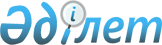 "2020-2022 жылдарға арналған Майлыбас ауылдық округінің бюджеті туралы" Қазалы аудандық мәслихатының 2019 жылғы 26 желтоқсандағы № 365 шешіміне өзгерістер мен толықтыру енгізу туралы
					
			Мерзімі біткен
			
			
		
					Қызылорда облысы Қазалы аудандық мәслихатының 2020 жылғы 28 қазандағы № 497 шешімі. Қызылорда облысының Әділет департаментінде 2020 жылғы 2 қарашада № 7767 болып тіркелді. Мерзімі біткендіктен қолданыс тоқтатылды
      "Қазақстан Республикасының Бюджет кодексі" Қазақстан Республикасының 2008 жылғы 4 желтоқсандағы Кодексінің 109-1-бабына, "Қазақстан Республикасындағы жергілікті мемлекеттік басқару және өзін-өзі басқару туралы" Қазақстан Республикасының 2001 жылғы 23 қаңтардағы Заңының 6-бабының 2-7-тармағына сәйкес, Қазалы аудандық мәслихаты ШЕШІМ ҚАБЫЛДАДЫ:
      1. "2020-2022 жылдарға арналған Майлыбас ауылдық округінің бюджеті туралы" Қазалы аудандық мәслихатының 2019 жылғы 26 желтоқсандағы № 365 шешіміне (нормативтік құқықтық актілерді мемлекеттік тіркеу Тізілімінде 7188 нөмірімен тіркелген, 2020 жылғы 17 қаңтарда Қазақстан Республикасының нормативтік құқықтық актілердің эталондық бақылау банкінде жарияланған) мынадай өзгерістер мен толықтыру енгізілсін:
      1-тармақ жаңа редакцияда жазылсын:
      "1. 2020-2022 жылдарға арналған Майлыбас ауылдық округінің бюджеті 1, 2, 3 - қосымшаларға сәйкес, оның ішінде 2020 жылға мынадай көлемдерде бекітілсін:
      1) кірістер – 90456 мың теңге, оның ішінде:
      салықтық түсімдер – 2564 мың теңге;
      трансферттер түсімдері – 87892 мың теңге;
      2) шығындар – 90456 мың теңге;
      3) таза бюджеттік кредиттеу – 0;
      бюджеттік кредиттер – 0;
      бюджеттік кредиттерді өтеу – 0;
      4) қаржы активтерімен операциялар бойынша сальдо – 0;
      қаржы активтерін сатып алу – 0;
      мемлекеттің қаржы активтерін сатудан түсетін түсімдер – 0;
      5) бюджет тапшылығы (профициті) – 0;
      6) бюджет тапшылығын қаржыландыру (профицитті пайдалану) – 0.".
      2-тармақ жаңа мазмұндағы 3) тармақшамен толықтырылсын:
      "3) Білім беру 2487 мың теңге.".
      Аталған шешімнің 1 - қосымшасы осы шешімнің қосымшасына сәйкес жаңа редакцияда жазылсын.
      2. Осы шешім 2020 жылғы 1 қаңтардан бастап қолданысқа енгізіледі және ресми жариялауға жатады. 2020 жылға арналған Майлыбас ауылдық округінің бюджеті
					© 2012. Қазақстан Республикасы Әділет министрлігінің «Қазақстан Республикасының Заңнама және құқықтық ақпарат институты» ШЖҚ РМК
				
      Қазалы аудандық мәслихатының кезектен тыс LXV сессиясының төрағасы 

А. ОРЫМБАЕВ

      Мәслихат хатшысының міндетін атқарушы 

Қ. МАМБЕТЖАН
Қазалы аудандық мәслихатының2020 жылғы 28 қазаны № 497шешіміне қосымшаҚазалы аудандық мәслихатының2019 жылғы 26 желтоқсандағы №365шешіміне 1-қосымша
Санаты
Санаты
Санаты
Санаты
Сомасы, мың теңге
Сыныбы
Сыныбы
Сыныбы
Сомасы, мың теңге
Кіші сыныбы
Кіші сыныбы
Сомасы, мың теңге
Атауы
Сомасы, мың теңге
1. Кірістер
90456
1
Салықтық түсімдер
2564
04
Меншiкке салынатын салықтар
2564
1
Мүлiкке салынатын салықтар
15
3
Жер салығы
129
4
Көлiк құралдарына салынатын салық
2420
4
Трансферттердің түсімдері
87892
02
Мемлекеттiк басқарудың жоғары тұрған органдарынан түсетiн трансферттер
87892
3
Аудандардың (облыстық маңызы бар қаланың) бюджетінен трансферттер
87892
Функционалдық топ
Функционалдық топ
Функционалдық топ
Функционалдық топ
Бюджеттік бағдарламалардың әкiмшiсi
Бюджеттік бағдарламалардың әкiмшiсi
Бюджеттік бағдарламалардың әкiмшiсi
Бағдарлама
Бағдарлама
Атауы
2. Шығындар
90456
1
Жалпы сипаттағы мемлекеттiк қызметтер
25993
124
Аудандық маңызы бар қала, ауыл, кент, ауылдық округ әкімінің аппараты
25993
001
Аудандық маңызы бар қала, ауыл, кент, ауылдық округ әкімінің қызметін қамтамасыз ету жөніндегі қызметтер
25993
4
Бiлiм беру
42690
124
Аудандық маңызы бар қала, ауыл, кент, ауылдық округ әкімінің аппараты
42690
041
Мектепке дейінгі білім беру ұйымдарында мемлекеттік білім беру тапсырысын іске асыруға
42690
7
Тұрғын үй-коммуналдық шаруашылық
8594
124
Аудандық маңызы бар қала, ауыл, кент, ауылдық округ әкімінің аппараты
1320
014
Елді мекендерді сумен жабдықтауды ұйымдастыру
1320
124
Аудандық маңызы бар қала, ауыл, кент, ауылдық округ әкімінің аппараты
7274
008
Елді мекендердегі көшелерді жарықтандыру
2751
009
Елді мекендердің санитариясын қамтамасыз ету
446
011
Елді мекендерді абаттандыру мен көгалдандыру
4077
8
Мәдениет, спорт, туризм және ақпараттық кеңістiк
13179
124
Аудандық маңызы бар қала, ауыл, кент, ауылдық округ әкімінің аппараты
13179
006
Жергілікті деңгейде мәдени-демалыс жұмысын қолдау
13179
3. Таза бюджеттік кредиттеу
0
Бюджеттік кредиттер
0
Бюджеттік кредиттерді өтеу
0
4. Қаржы активтерімен операциялар бойынша сальдо
0
Қаржы активтерін сатып алу
0
Мемлекеттің қаржы активтерін сатудан түсетін түсімдер
0
5. Бюджет тапшылығы (профициті)
0
6. Бюджет тапшылығын қаржыландыру (профицитін пайдалану)
0